PRAYAG PUBLIC SCHOOL AND COLLEGESUMMER HOLIDAY HOMEWORK  (2020-2021)      1  JULY   TO   10  JULY CLASS -  L.K.G.NOTE:Do all the homework in fair copy.Write your name , class , section, and subject in your respective copies.Do your work neatly in all copies with pencil. Keep your copies clean .Cover all your  books and copies.All the homework that was given from  April to May 31 must be practiced in 3 in one copy.  NOTE:Do all the homework in fair copy.Write your name , class , section, and subject in your respective copies.Do your work neatly in all copies with pencil. Keep your copies clean .Cover all your  books and copies.All the homework that was given from  April to May 31 must be practiced in 3 in one copy.  NOTE:Do all the homework in fair copy.Write your name , class , section, and subject in your respective copies.Do your work neatly in all copies with pencil. Keep your copies clean .Cover all your  books and copies.All the homework that was given from  April to May 31 must be practiced in 3 in one copy.  NOTE:Do all the homework in fair copy.Write your name , class , section, and subject in your respective copies.Do your work neatly in all copies with pencil. Keep your copies clean .Cover all your  books and copies.All the homework that was given from  April to May 31 must be practiced in 3 in one copy.  S.NO.SUBJECT/ COPY TO BE USEDHOMEWORKACTIVITYENGLISH (4 LINES COPY)Draw the Pictures.Cat  __________   Mat __________Rat __________Hat __________Bat __________Write  ten two letter words.Look at the picture and circle the correct letters.         t    r    s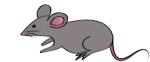       c    d   e                                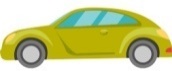       d   e    b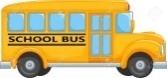              t    c    a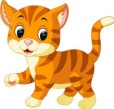 	      m   n   o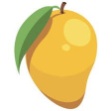 Write the first letter of the pictures.        =__________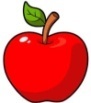      = __________     =__________ = __________  = ____________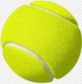 Write the Vowel._______	       __________ ________	_________ ________Book Bouncy Bears PhonicPage No-  20 to 25Melodious RhymesPage No.-  6 Chubby cheeks Page No.- 7 One I saw a little BirdAll in one writing book Page No. 12 to 14MATHSWrite the counting number from 76  to 100.Write the backwards counting from 20 to 1.Match the followingTwo                 4            Three              3			 One                 5			 Four                2 			 Five                 1Count and write numbers.        1. O O O O = _____________         2. O O O O O O O = ________         3. O O O O O O O O O = _____O  = _____________O O O = ____________Addition 2	4	5	6	7	2  +2     +1       +2       +1      +1        +1----   -----    ------    -----    -----    -----------  -----    ------    -----    -----    ------Maths Book BPage No.- 20 to 24All in One writing bookMath Page No.- 80 to 82HINDI*1- एक जैसे स्वर वाले शब्दों पर* *गोला लगाओ-*      नल       अब        कल     घर        हम          पर     टब        कब         मन *2- खाली जगह भरो-*        क ______  ग ______ ड.   ‌‌  च ______  ज ______ ञ     ट  ______  ड ______ ण     त _______ थ_______ न *3- अक्षर से दो- 2 शब्द बनाओ-*    क-_______ _______   ह-_______ ________   प-_______ ________   न-_______ ________   ब-_______ ________ *4- चित्र मिलान करो-*     🛀                  घर    🌳                  नल     🚌                 टब     🚰                  बस     🏡                  वट *5- दो अक्षर वाले 10 शब्द* *लिखो-* 1-______              2-______ 3-______              4-______ 5-______              6-______7-______              8-______ 9-______             10-_____  *Hindi Book-B शब्द ज्ञान*    Page No- 15 to 18.  Read & Learn*Hindi Rhymes- बालगीत*   Page No- 8  नन्ही चिड़िया  Page No- 10 झंडा *All in one writing book*   Page No- 47 to 49.GENERAL KNOWLEDGESmart Shot Page No.-13Chapter- 8 Page No.- 14Classroom RulesSmart Shot	Page No.- 15Chapter- 9 Brain Food 	Page No.- 26Chapter- 10 Junk Food 	Page No.- 17CONVERSARTIONLearn the answers for the questions given  below:Q1. What is your school’s name?Q2. How are you?Q3. Where do you live?DRAWINGDraw  a balloonColoring Book -  B Page No.- 9 to 10Images BPage No.- 10 to 12Activityhttps://youtu.be/vowRb_cLdT4